ПОРЯДОКПРЕДОСТАВЛЕНИЯ СОЦИАЛЬНЫХ УСЛУГАУ РА «ДОМ-ИНТЕРНАТ «ЗАБОТА»I.Общие положения1. Настоящий Порядок предоставления социальных услуг поставщиком социальных услуг (далее - Порядок) разработан в соответствии с Федеральным законом от 28 декабря 2013 года N 442-ФЗ "Об основах социального обслуживания граждан в Российской Федерации" (далее - Федеральный закон), Законом Республики Алтай от 15 декабря 2014 года N 84-РЗ "О регулировании отдельных вопросов в сфере социального обслуживания граждан в Республике Алтай" (далее - Закон Республики Алтай).Понятия, используемые в настоящем Порядке, применяются в значениях, определенных Федеральном законом.2. Настоящий Порядок устанавливает порядок предоставления социальных услуг в «АУ РА Дом-интернат «Забота» и требования к деятельности поставщика социальных услуг.3. Право на получение социальных услуг имеют граждане Российской Федерации, иностранные граждане и лица без гражданства, проживающие и находящиеся на территории Республики Алтай, беженцы, признанные в порядке, установленном настоящим Порядком, нуждающимися в социальном обслуживании и имеющие индивидуальную программу предоставления социальных услуг (далее - получатели социальных услуг).4. Во внеочередном порядке на стационарное социальное обслуживание в соответствии с федеральным законодательством принимаются:а) инвалиды Великой Отечественной войны и инвалиды боевых действий;б) участники Великой Отечественной войны из числа лиц, указанных в подпунктах "а" - "ж", "и" пункта 1 части 1 статьи 2 Федерального закона от 12 января 1995 года N 5-ФЗ "О ветеранах";в) лица, награжденные знаком Жителю блокадного Ленинграда;г) лица, подвергшиеся политическим репрессиям и признанные реабилитированными;д) лица, признанные пострадавшими от политических репрессий;е) супруга (супруг) погибшего (умершего) инвалида войны, участника Великой Отечественной войны, ветерана боевых действий, состоявшие на его иждивении и получающие пенсию по случаю потери кормильца (имеющие право на ее получение), в соответствии с пенсионным законодательством Российской Федерации.5. Преимущественным правом на социальное обслуживание в стационарной форме пользуются следующие категории граждан:а) военнослужащие, проходившие военную службу в воинских частях, учреждениях, военно-учебных заведениях, не входивших в состав действующей армии, в период с 22 июня 1941 года по 3 сентября 1945 года не менее шести месяцев, военнослужащие, награжденные орденами или медалями СССР за службу в указанный период;б) лица, работавшие в период Великой Отечественной войны на объектах противовоздушной обороны, местной противовоздушной обороны, на строительстве оборонительных сооружений, военно-морских баз, аэродромов и других военных объектов в пределах тыловых границ действующих фронтов, операционных зон действующих фронтов, на прифронтовых участках железных и автомобильных дорог;в) лица, проработавшие в тылу в период с 22 июня 1941 года по 9 мая 1945 года не менее шести месяцев, исключая период работы на временно оккупированной территории СССР, либо награжденные орденами и медалями СССР, либо награжденные орденами и за самоотверженный труд в период Великой Отечественной войны;г) граждане, указанные в пунктах 1, 2 и 6 статьи 13 Закона Российской Федерации от 15 мая 1991 года N 1244-1 "О социальной защите граждан, подвергшихся воздействию радиации вследствие катастрофы на Чернобыльской АЭС";д) граждане, подвергшиеся радиационному воздействию вследствие ядерных испытаний на Семипалатинском полигоне и получившие суммарную (накопленную) эффективную дозу облучения, превышающую 25 сЗв (бэр), в соответствии с пунктом 12 статьи 2 Федерального закона от 10 января 2002 года N 2-ФЗ "О социальных гарантиях гражданам, подвергшимся радиационному воздействию вследствие ядерных испытаний на Семипалатинском полигоне".6. Социальные услуги предоставляются в соответствии со стандартами предоставления социальных услуг АУ РА «Дом-интернат «Забота», согласно Приказа Министерства труда, социального развития и занятости населения Республики Алтай» от 21.12.2023г. №П-10-01/0384 «Об утверждении стандартов социальных услуг в Республике Алтай и признании утратившим силу приказ Министерства труда, социального развития и занятости населения Республики Алтай от 30 января 2023г. №П-10-01/0027».Услуги сверх объемов, определенных стандартами социального обслуживания и дополнительные социальные услуги, согласованные с Министерством оказываются гражданам на условиях оплаты.7. АУ РА «Дом-интернат «Забота» - организация социального обслуживания, предназначенная для предоставления социальных услуг в форме стационарного социального обслуживания при круглосуточном проживании сроком, установленном в индивидуальной программе предоставления социальных услуг, граждан пожилого возраста (мужчин старше 60 лет и женщин старше 55 лет), инвалидов первой и второй групп (старше 18 лет), частично или полностью утративших способность к самообслуживанию и нуждающихся в постоянном постороннем уходе, а также для создания соответствующих их возрасту и состоянию здоровья условий жизнедеятельности, проведения мероприятий медицинского, психологического, социального характера, обеспечения питания и ухода, организации посильной трудовой деятельности, отдыха и досуга.II. Порядок предоставления социальных услуг 8. Настоящий Порядок предоставления социальных услуг определяет правила и условия предоставления социальных услуг гражданам, признанным нуждающимися в социальном обслуживании (далее - получатель социальных услуг) в стационарной форме социального обслуживания.9. Социальные услуги в стационарной форме социального обслуживания предоставляются при круглосуточном проживании в организации социального обслуживания на срок, определенный индивидуальной программой.10. Основные требования к объему, условиям и качеству предоставления социальных услуг в стационарной форме социального обслуживания определяются стандартами, утвержденными АУ РА «Дом-интернат «Забота».11. Основанием для получения социальных услуг в стационарной форме социального обслуживания являются: индивидуальная программа, копия приказа Управления о признании нуждаемости гражданина в данной форме обслуживания, сведения и документы, находящихся в личном деле.12. Социальные услуги в стационарной форме социального обслуживания предоставляются получателям социальных услуг на основании договора о предоставлении социальных услуг (далее - договор), заключенного между получателями социальных услуг (представителями) и организацией социального обслуживания (далее - поставщик социальных услуг) в соответствии с индивидуальной программой.Договор составляется в двух экземплярах, регистрируется в порядке, установленном поставщиком социальных услуг, один экземпляр договора передается получателю социальных услуг, второй остается у поставщика социальных услуг.Форма договора утверждена приказом Министерства труда и социальной защиты Российской Федерации от 10 ноября 2014 года N 874н "О примерной форме договора о предоставлении социальных услуг, а также о форме индивидуальной программы предоставления социальных услуг".При заключении договора получатели социальных услуг (представители) должны быть ознакомлены с условиями предоставления социального обслуживания в стационарной форме, правилами внутреннего распорядка поставщика социальных услуг, получить информацию о своих правах, обязанностях, о видах социальных услуг, которые будут им предоставлены, сроках, порядке их предоставления, стоимости оказания этих услуг.Изменение и расторжение договора о предоставлении социальных услуг осуществляется в соответствии с Гражданским кодексом Российской Федерации.13. В срок не позднее одного рабочего дня следующего за днем принятия получателя социальных услуг на стационарное социальное обслуживание,сведения о нем заносятся поставщиком социальных услуг в журнале учета получателей социальных услуг по форме утвержденной приказом министерства труда, социального развития и занятости населения Республики Алтай от 16 января 2015года №П/18 «Об утверждении форм» (далее –журнал учета получателей социальных услуг), а также на каждого получателя социальных услуг оформляется личное дело.В течение 5 рабочих дней со дня приема и отчисления получателя социальных услуг предоставляет сведения о поступлении и завершении его обслуживания в Управление для внесения их в регистр получателей социальных услуг (далее-регистр). Поставщик социальных услуг во время нахождения получателя социальных услуг в организации стационарного обслуживания вносит данные по предоставлению ему социальных услуг в систему «Катарсис»14. Социальные услуги предоставляются в стационарной форме социального обслуживания бесплатно и на условиях оплаты в соответствии с Постановлением Правительства Республики Алтай от 15 декабря 2014 года N 365 "Об утверждении размера платы за предоставление социальных услуг, порядка ее взимания и определении иных категорий граждан, которым социальные услуги в Республике Алтай предоставляются бесплатно, помимо установленных частями 1 и 2 статьи 31 Федерального закона".Плата за предоставление социальных услуг производится в соответствии с договором, заключенным между получателем социальных услуг (представителем) и поставщиком социальных услуг.Поставщик социальных услуг вправе предоставлять гражданам по их желанию дополнительные социальные услуги на условиях полной оплаты по тарифам, установленных поставщиком социальных услуг.15. Предоставление социальных услуг в стационарной форме осуществляется с учетом пола, возраста, состояния здоровья, физической, психической и психологической совместимости.16. Поставщик социальных услуг обязан:а) один раз в год проводить освидетельствование лиц, проживающих в нем, врачебной комиссией с участием врача-психиатра с целью решения вопроса об их дальнейшем содержании у поставщика социальных услуг либо переводе в специализированное учреждение, а также о возможности пересмотра решений о недееспособности;б) в срок 5 рабочих дней со дня поступления получателя социальных услуг на социальное обслуживание письменно уведомить Министерство, Отделение Пенсионного фонда Российской Федерации по Республике Алтай, Министерство внутренних дел по Республике Алтай, о принятии получателя социальных услуг на обслуживание по месту регистрации его жительства.17. При поступлении в дом-интернат для престарелых получатель социальных услуг (представитель) должен прибыть к поставщику социальных услуг в течение 30 дней со дня выдачи ему путевки и предъявить:а) полную выписку из медицинской карты амбулаторного больного, включающую сведения о бактериологических исследованиях на группу возбудителей кишечных инфекций, дифтерию, венерические болезни (сифилис, гонорею), туберкулез и сведения о результатах исследований на яйца гельминтов, ВИЧ-инфекцию;б) результаты бактериологического исследования на группу возбудителей кишечных инфекций, дифтерию, исследований на яйца гельминтов, гонорею, действительны в течение 2 недель с момента забора материала для исследований; на RW (детям старше 14 лет), ВИЧ - инфекцию - в течение 3-х месяцев с момента забора материала для исследований; исследований на туберкулез действительны - 1 год, общий анализ крови, общий анализ мочи, (действительны в течение 2 недель с момента забора материала для исследований);в) личное дело.В случае отсутствия возможности у получателя социальных услуг прибыть к поставщику социальных услуг в течение 30 дней со дня выдачи путевки, Управление в срок 3 рабочих дней со дня, когда стало известно о невозможности гражданина прибыть к поставщику социальных услуг, письменно сообщают в Министерство о необходимости продления срока прибытия получателя социальных услуг.18. Перевод получателей социальных услуг от одного поставщика социальных услуг к другому (далее - перевод) осуществляется на основании письменного заявления получателя социальных услуг (представителя), письменного ходатайства поставщика социальных услуг о переводе, в котором проживает получатель социальных услуг.Поставщик социальных услуг в течение 5 рабочих дней со дня поступления личного заявления получателя (представителя) согласовывает его и направляет письменное ходатайство о переводе в комиссию министерства, с приложением документов:а) письменное заявление дееспособного получателя социальных услуг (представителя) с указанием поставщика социальных услуг, к которому он желает перевестись, причины перевода;б) документы, подтверждающие причины перевода (при наличии):в) медицинского заключения врачебной комиссии медицинской организации психиатрического профиля, а также выписки из медицинской карты;г) характеристика получателя социальных услуг с указанием времени нахождения на стационарном социальном обслуживании с информацией о ранее имевших место переводах.19. Решение о переводе или отказе в переводе принимает комиссия Министерства, которое оформляется приказом Министерства, в течение 5 рабочих дней со дня поступления документов, указанных в пункте 18 настоящего Положения.В случае принятия решения о переводе Министерство в течение 5 рабочих дней со дня принятия такого решения оформляет путевку на перевод к другому поставщику социальных услуг.Перевод из психоневрологического интерната в интернат общего типа возможен, в случае завершения периода реабилитации, необходимого в условиях психоневрологического интерната, подтверждаемого медицинским заключением врачебной комиссии медицинской организации психиатрического профиля.Решение об отказе в переводе комиссией Министерства принимается в случае отсутствия свободных мест у поставщика социальных услуг, наличия медицинских противопоказаний у получателя социальных услуг в приеме.20. Путевка и личное дело получателя социальных услуг, переводимого от одного поставщика социальных услуг к другому, передается поставщику социальных услуг, принимающего получателя социальных услуг.21. При переводе у получателя социальных услуг остаются одежда, белье и обувь (согласно копии инвентарной карточки), выдаются принадлежащие ему личные вещи, деньги и ценности, хранившиеся у поставщика социальных услуг.22. Поставщик социальных услуг в срок не позднее 7 рабочих дней со дня выбытия гражданина письменно уведомляет Отделение Пенсионного фонда Российской Федерации по Республике Алтай, Министерство внутренних дел по Республике Алтай по месту нахождения поставщика социальных услуг, у которого находился на обслуживании гражданин о его переводе к иному поставщику социальных услуг, а также в Управление для внесения такой информации в регистр.23. Получатели социальных услуг в течение календарного года имеют право на временное выбытие на основании его письменного заявления (представителя) с согласия поставщика социальных услуг на срок: - не более 2 месяцев в год.Разрешение о временном выбытии (отсутствии) выдается руководителем поставщика социальных услуг с учетом заключения фельдшера о возможности выезда по состоянию здоровья, при наличии письменного обязательства лица об обеспечении ухода и наблюдения за получателем социальных услуг в период его временного выбытия, а также их личного сопровождения.24. За получателями социальных услуг, находящимися на стационарном социальном обслуживании, при выбытии сохраняется койко-место на период их отсутствия. Предоставление социальных услуг и взимание платы за их предоставление приостанавливается на основании распорядительного акта руководителя поставщика социальных услуг.25.Вслучае наступления непредвиденных обстоятельств, предоставление социальных услуг приостанавливается на основании распорядительного акта руководителя организации социального обслуживания.26. Возобновление предоставления социальных услуг осуществляется по возвращении получателя социальных услуг к поставщику социальных услуг, на основании письменного заявления получателя социальных услуг (представителя) о возобновлении предоставления социальных услуг. По возвращении получатель социальных услуг (представитель) обязан представить следующие документы:а) результаты анализа на кишечную группу;б) результаты анализа на дифтерию;в) справку о благоприятном санитарно-эпидемиологическом окружении.27. В течение 1 рабочего дня со дня предоставления указанных в пункте 26 настоящего Порядка документов, поставщик социальных услуг издает распорядительный акт о возобновлении предоставления социальных услуг получателю социальных услуг.28. Предоставление социальных услуг прекращается поставщиком социальных услуг в следующих случаях:а) истечения срока предоставления социальных услуг в соответствии с индивидуальной программой и договором;б) подачи письменного личного заявления получателем социальных услуг об отказе в предоставлении социальных услуг;в) установления инвалиду I или II группы при очередном переосвидетельствовании III группы инвалидности у женщин моложе 55 лет и мужчин моложе 60 лет;г) поступления приказа Министерства о переводе получателя социальных услуг к иному поставщику социальных услуг;д) нарушения получателем социальных услуг (представителем) условий, предусмотренных договором (условий оплаты, нарушение получателем социальных услуг установленных правил внутреннего распорядка три и более раз);е) длительного, свыше 6 месяцев, отсутствия получателя социальных услуг у поставщика социальных услуг (при условии проведения розыскных мероприятий, не давших положительного результата);ж) смерти получателя социальных услуг, согласно свидетельству о смерти гражданина;з) выявления у получателя социальных услуг медицинских противопоказаний к получению социальных услуг в стационарной форме социального обслуживания, подтвержденных заключением медицинской организации;и) осуждения получателя социальных услуг к отбыванию наказания в виде лишения свободы или решения суда о признании гражданина безвестно отсутствующим или умершим.30. Решение о прекращении предоставления социальных услуг принимается распорядительным актом поставщика социальных услуг в течение 3 рабочих дней со дня возникновения случаев, указанных в пункте29 настоящего Положения, с внесением соответствующих сведений в индивидуальную программу получателя социальных услуг.31. Поставщик социальных услуг не позднее следующего рабочего дня после принятия распорядительного акта о прекращении предоставления социальных услуг извещает (письменно) получателя социальных услуг (представителя) о прекращении предоставления социальных услуг (за исключением случая смерти получателя социальных услуг или признания его безвестно отсутствующим) с указанием оснований его прекращения.32. Получателям социальных услуг, утратившим способность удовлетворять свои основные жизненные потребности, а также их законным представителям, разъясняются возможные последствия отказа от предоставления социальных услуг в стационарной форме. Отказ от предоставления социальных услуг в стационарной форме оформляется уведомлением получателя социальных услуг (представителя), подтверждающим получение информации о последствиях такого отказа.33. При выписке гражданину выдаются его одежда и обувь (по сезону), принадлежащие ему ценности, деньги, вещи и иное имущество, хранившиеся у поставщика социальных услуг, а также его индивидуальная программа.34. Поставщик социальных услуг в течение 5 рабочих дней со дня принятия распорядительного акта руководителя о прекращении предоставления социальных услуг уведомляет об этом Управление Пенсионного фонда Российской Федерации и направляет в Управление, сведения о получателе социальных услуг в регистр.35. Поставщик социальных услуг при наличии свободных мест вправе предоставить по их желанию социальные услуги на условиях полной оплаты по тарифам, установленным поставщиками социальных услуг без процедуры определения нуждаемости.X. Общие требования к деятельности поставщика социальныхуслуг36. Социальные услуги в АУ РА «Дом-интернат для престарелых и инвалидов №2» предоставляются в соответствии с:а) уставом;б) лицензией на осуществление медицинской деятельности;в) правилами, инструкциями, положениями (регламентирующими процесс предоставления социальных услуг, определяющими методы (способы) ее предоставления и контроля, предусматривающими меры совершенствования деятельности организации социального обслуживания);г) правилами внутреннего трудового распорядка;д) должностными инструкциями персонала;е) инструкциями по охране труда;ж) инструкциями о мерах пожарной безопасности;з) инструкциями о действиях персонала при угрозе или возникновении террористических актов;и) заключениями органов Государственной противопожарной службы о пригодности используемых зданий и помещений для осуществления процесса предоставления социальных услуг;к) нормативными правовыми актами Российской Федерации и Республики Алтай, регулирующими сферу социального обслуживания, разработанными на их основе локальными нормативными правовыми актами поставщика социальных услуг.37. Организация социального обслуживания размещена в специально предназначенных (приспособленных) зданиях и помещениях, доступных для всех категорий получателей социальных услуг, в том числе для инвалидов и других маломобильных групп населения.Помещения обеспечены всеми средствами коммунально-бытового обслуживания и оснащены телефонной связью.38. По размерам и состоянию помещения отвечают требованиям санитарно-гигиенических норм и правил, безопасности труда, правил пожарной безопасности, защищены от воздействия факторов, отрицательно влияющих на качество предоставляемых услуг (повышенные температура воздуха, влажность воздуха, запыленность, загазованность, шум, вибрация).39. Организация оснащена специальным и табельным оборудованием, аппаратурой и приборами, отвечающие требованиям стандартов, технических условий, установленных в соответствии с законодательством Российской Федерации, и обеспечивает надлежащее качество предоставляемых социальных услуг.Оборудование, приборы и аппаратура должны использоваться строго по назначению в соответствии с документацией на их функционирование и эксплуатацию, содержаться в технически исправном состоянии, систематически проверяться.40. Организация укомплектована специалистами в соответствии с утвержденным штатным расписанием. Каждый специалист соответствует требованиям профессиональных стандартов и кодекса этики социальных работников.При поступлении на работу все работники проходят предварительный медицинский осмотр, а также периодические профилактические медицинские осмотры в соответствии с порядком, определенным федеральным законодательством. Лица, имеющие или имевшие судимость к работе не допускаются.41. При осуществлении внутреннего контроля качества предоставления социальных услуг организация руководствуется приказом Министерства труда, социального развития и занятости населения Республики Алтай» от 15.07.2015г. №п/218 «Об утверждении Положения контроля качества предоставления социальных услуг и оценки результативности социального обслуживания в организациях социального обслуживания Республики Алтай».42. Информацию о своей деятельности в соответствии с законодательством организация размещает в средствах массовой информации, на сайте организацииystkandpi@ramdler.ru, на сайте Министерства труда, социального развития и занятости населения Республики Алтай и на официальных сайтах в информационно-телекоммуникационной сети «Интернет».Приложение 
к приказу АУРА «Дом-интернат «Забота»
от 18 января 2024г. № 13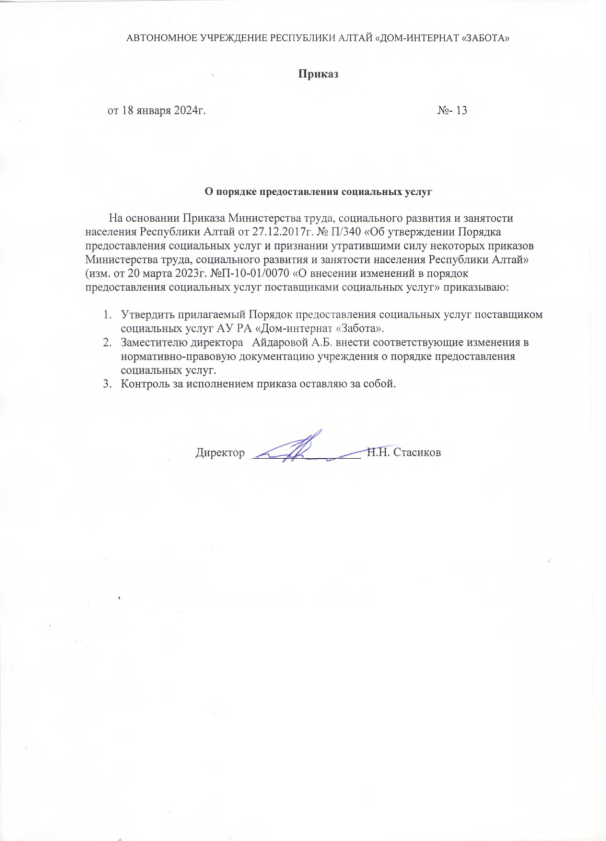 